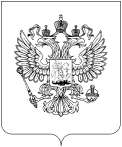 РОСКОМНАДЗОРУПРАВЛЕНИЕ ФЕДЕРАЛЬНОЙ СЛУЖБЫ ПО НАДЗОРУ В СФЕРЕ СВЯЗИ, ИНФОРМАЦИОННЫХ ТЕХНОЛОГИЙ И МАССОВЫХ КОММУНИКАЦИЙ                                            ПО РЕСПУБЛИКЕ КАРЕЛИЯПРИКАЗПриложение к приказу УправленияРоскомнадзора по Республике Карелия№ 100 от 08.09.2021 годаСостав комиссии Управления Федеральной службы по надзору в сфере связи, информационных технологий и массовых коммуникаций по Республике Карелия по соблюдению требований к служебному поведению федеральных государственных гражданских служащих и урегулированию конфликта интересов         ___________  08.09.2021   ____Петрозаводск                    № 100Об утверждении состава комиссии Управления Федеральной службы по надзору в сфере связи, информационных технологий и массовых коммуникаций по Республике Карелия по соблюдению требований к служебному поведению федеральных государственных гражданских служащих и урегулированию конфликта интересов        В связи с изменениями в штате Управления Федеральной службы  по надзору в сфере связи, информационных технологий и массовых коммуникаций по Республике Карелия (далее – Управление Роскомнадзора по Республике Карелия)  и в соответствии с Федеральным законом от 27 июля 2004 г. № 79-ФЗ «О государственной гражданской службе в Российской Федерации», Федеральным законом от 25 декабря 2008 г. № 273-ФЗ «О противодействии коррупции», Указом Президента Российской Федерации от 01 июля 2010 г. № 821 «О комиссиях по соблюдению требований к служебному поведению федеральных государственных служащих и урегулирования конфликта интересов», на основании приказа Федеральной службы по надзору в сфере связи, информационных технологий и массовых коммуникаций от 31 августа 2015 г. № 104 «Об утверждении Порядка формирования и деятельности комиссии территориального органа Федеральной службы по надзору в сфере связи, информационных технологий и массовых коммуникаций по соблюдению требований к служебному поведению федеральных государственных гражданских служащих и урегулированию конфликта интересов»  (в редакции приказа от 5 октября 2016 г. № 257), п р и к а з ы в а ю:1. Утвердить состав комиссии Управления Роскомнадзора по Республике Карелия по соблюдению требований к служебному поведению федеральных государственных гражданских служащих и урегулированию конфликта интересов (приложение к настоящему приказу). 2. Считать утратившим силу пункт 1 приказа Управления Роскомнадзора по Республике Карелия от  26.06.2018  №  91 «Об утверждении состава комиссии Управления Федеральной службы по надзору в сфере связи, информационных технологий и массовых коммуникаций по Республике Карелия по соблюдению требований к служебному поведению федеральных государственных гражданских служащих и урегулированию конфликта интересов» (в редакции приказов от 17.05.2019 № 84, от 02.08.2019 № 130).  3. Контроль за исполнением  настоящего приказа оставляю за собой.Руководитель Управления                                                                    Р.И. КосновПредседатель комиссии  Засекова Инна Ивановна, начальник отдела контроля и надзора в сфере массовых коммуникаций Заместитель председателя комиссииИвашковская Ольга Владиславовна, начальник отдела – главный бухгалтер отдела организационной, финансовой работы и кадровСекретарь комиссииМастакова Марина Александровна,          ведущий специалист-эксперт отдела организационной, финансовой работы и кадровЧлены Комиссии: Хардина Марина Валентиновна, заместитель начальника отдела контроля и надзора в сфере связи Дударева Алеся Сергеевна,     начальник  отдела по защите прав субъектов персональных данныхпредставитель отдела Управления Федеральной службы по надзору в сфере связи, информационных технологий и массовых коммуникаций по Республике Карелия, в котором гражданский служащий, в отношении которого рассматривается вопрос о соблюдении требований к служебному поведению и (или) урегулированию конфликта интересов, замещает должность государственной гражданской службыпредставитель Карельского филиала ФГБОУ ВПО «Российская академия народного хозяйства и государственной службы при Президенте Российской Федерации», деятельность которого связана с государственной гражданской службойпредставитель Карельского филиала ФГБОУ ВПО «Российская академия народного хозяйства и государственной службы при Президенте Российской Федерации», деятельность которого связана с государственной гражданской службой